Double Exposure Portrait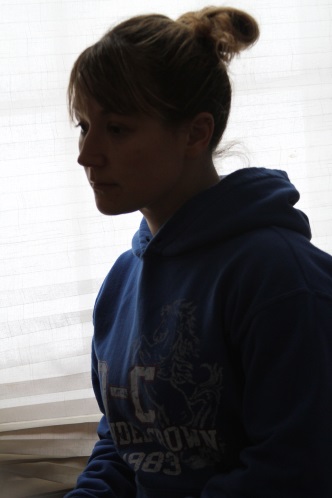 Open a portrait that is either backlit by a light or window.Open a landscape, cityscape or still life.Click on the second photo tab (circled below right), drag it down into the work space.  It should look like the picture below right.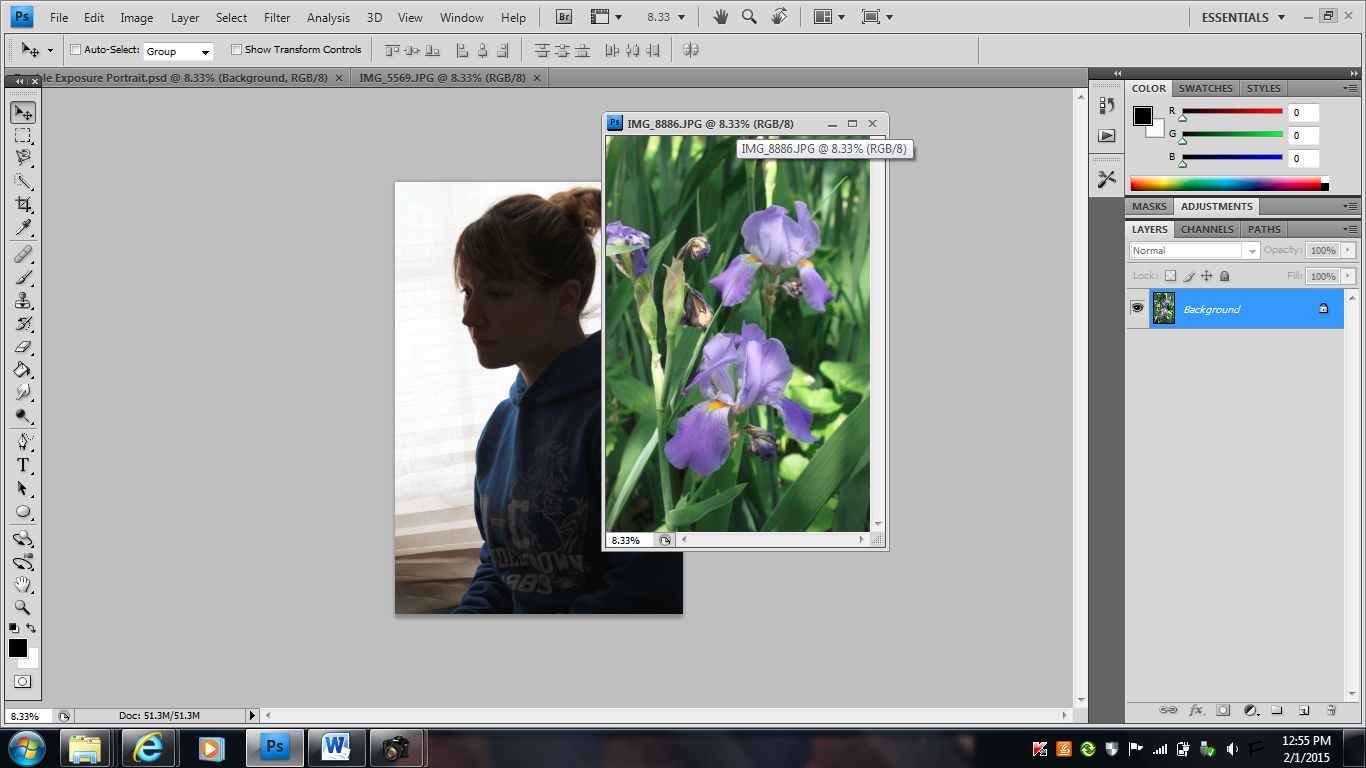 Go to Image>Adjustments>Black & WhiteClick and drag on the photo onto the portrait.  You now created a new layer. See below.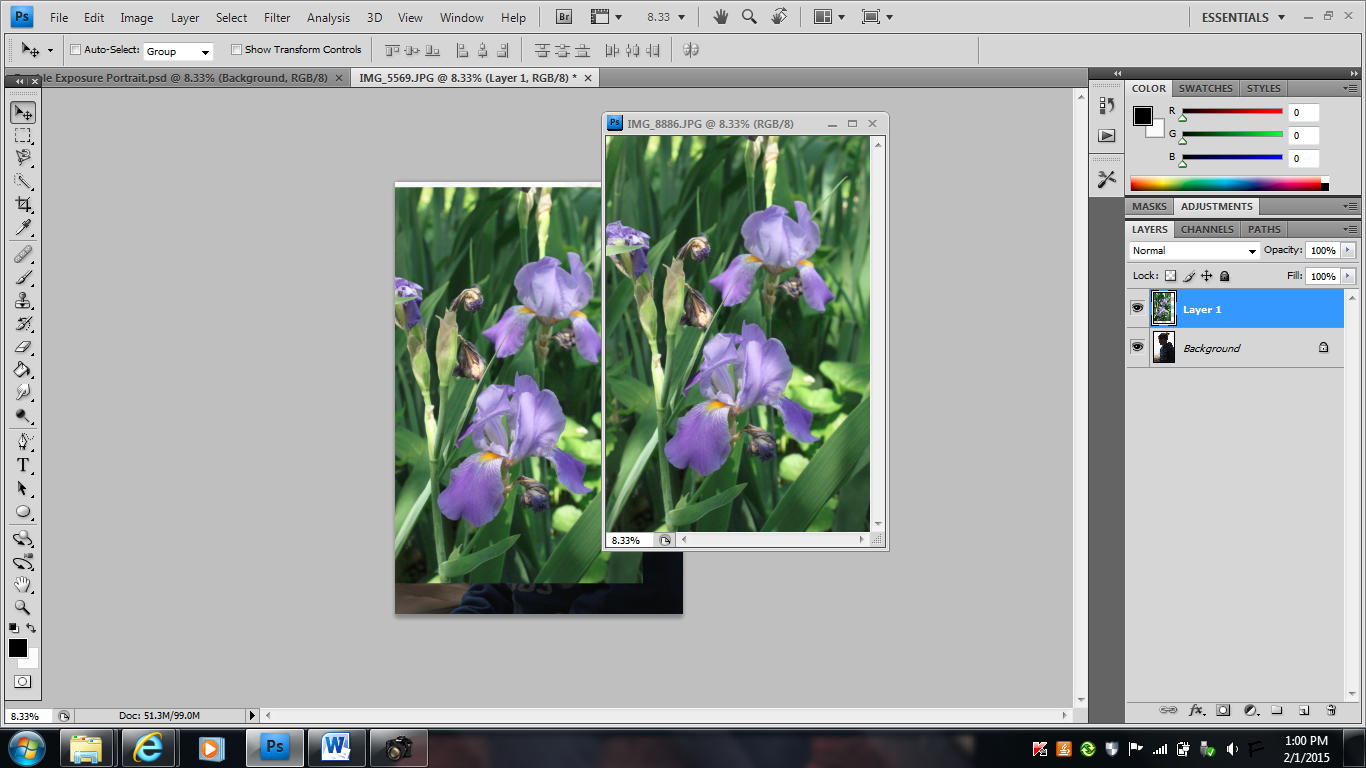 If you need to size the photo to fit the portrait, go to Edit>Transform>Scale.  To scale proportionally, press and hold SHIFT and drag the corner out.Make sure you are still on the Layer 1 photo,  go to Image>Adjustments>Black & White.In the Layer Panels, select Lighten or Lighten Color.  Then use the Opacity scale to change the opacity of the photo to the desired effect. 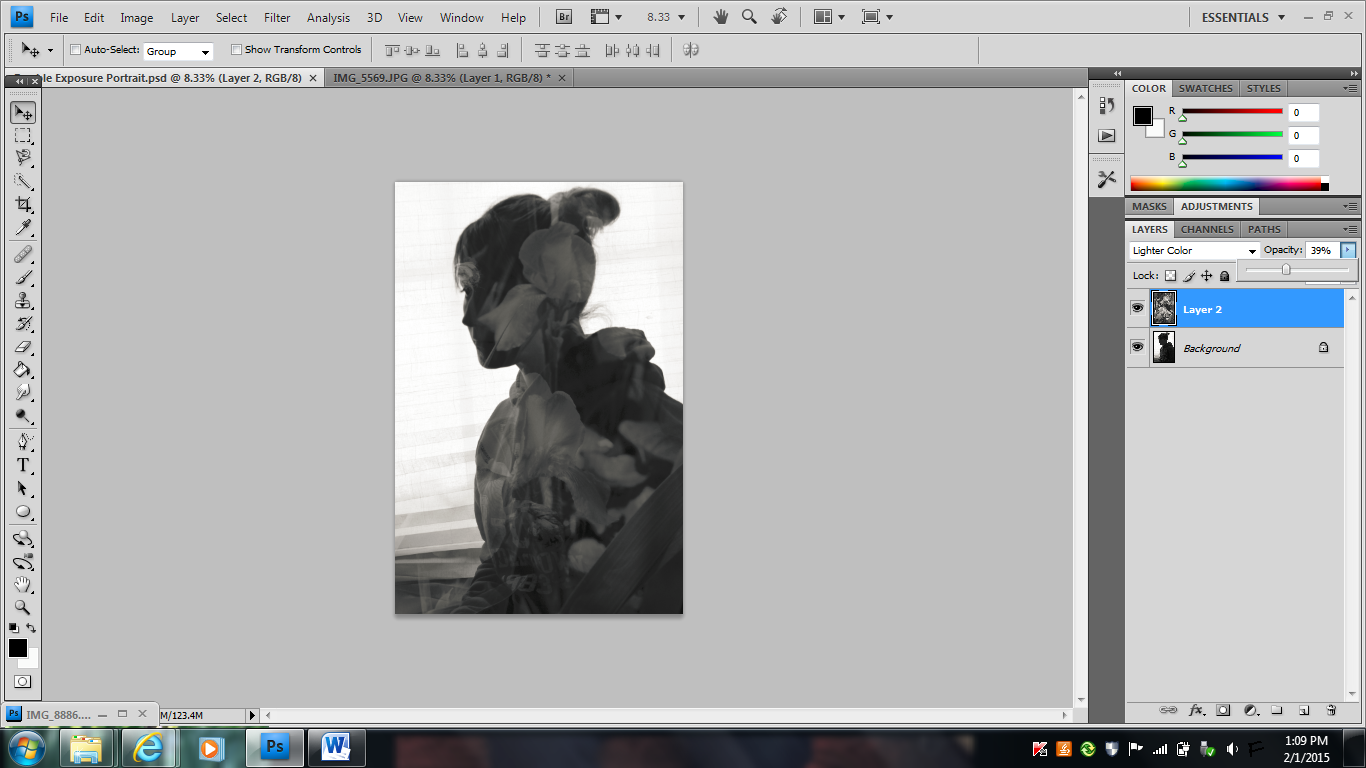 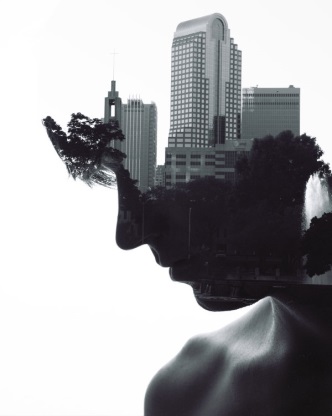 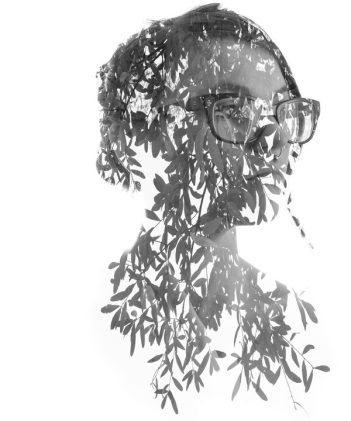 